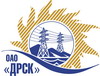 Открытое акционерное общество«Дальневосточная распределительная сетевая  компания»ПРОТОКОЛпроцедуры вскрытия конвертов с заявками участников ПРЕДМЕТ ЗАКУПКИ: открытый запрос предложений на право заключения Договора на выполнение работ для нужд филиала ОАО «ДРСК» «Приморские электрические сети» «Ремонт трансформаторов» (закупка 1420 раздел 1.1. ГКПЗ 2014 г.)Плановая стоимость: 540 200,0  руб. без НДС. Указание о проведении закупки от 03.03.2014 № 42.ПРИСУТСТВОВАЛИ: постоянно действующая Закупочная комиссия 2-го уровня ВОПРОСЫ ЗАСЕДАНИЯ КОНКУРСНОЙ КОМИССИИ:В адрес Организатора закупки поступило 2 (две) заявки на участие в закупке.Представители Участников закупки, не пожелали присутствовать на  процедуре вскрытия конвертов с заявками.Дата и время начала процедуры вскрытия конвертов с заявками на участие в закупке: 14:15 часов местного времени 07.04.2014 г Место проведения процедуры вскрытия конвертов с заявками на участие в закупке: 675000, г. Благовещенск, ул. Шевченко 28, каб. 244.В конвертах обнаружены заявки следующих Участников закупки:РЕШИЛИ:Утвердить протокол вскрытия конвертов с заявками участниковОтветственный секретарь Закупочной комиссии 2 уровня                                   О.А.МоторинаТехнический секретарь Закупочной комиссии 2 уровня                                        О.В.Чувашова            № 259/УР-Вг. Благовещенск07 апреля 2014 г.№заявкиНаименование Участника закупки и его адрес Предмет и общая цена заявки на участие в закупке1ОАО «Дальэнергоремонт» 692775, Приморский край, г. Артем, ул. Каширская, 7540 200,0 руб. без НДС (637 436,0 руб. с НДС)2Филиал ОАО «ВСЭСС» Приморская механизированная колонна № 16 692525 Приморский край, г. Уссурийск, ул. Кирова, 14540 751,82 руб. без НДС (638 087,14 руб. с НДС)